COMMUNE DE PARTHENAY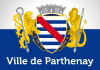 FORMULAIRE DE PRÊT DE MATÉRIEL COMMUNALA compléter et à retourner à votre service référent au plus tard 2 mois avant la date de la manifestationContact :  service   TECHNIQUE  – 05 49 94 92 00  –  TECHNIQUES-VILLE@cc-parthenay-gatine.frDate de la demande:    L’organisateur (personne morale ou physique) :  			  Siège social   					 Adresse E-mail :	                                              @____________________________	Téléphone fixe :		Portable:	Demande à emprunter le matériel désigné dans la liste jointe (sous réserve de disponibilité effective de ce matériel)Pour la période du	au	, soit   	jours.
Intitulé de la manifestation :                                                   Lieu de la manifestation :		 Date de mise à disposition du matériel :                                              date de retour du matériel :                                          REGLEMENT DU PRET DE MATERIEL :Le matériel est empruntable uniquement par les services de la Ville de Parthenay, les établissements scolaires, les associations Parthenaisiennes, les collectivités territoriales.La cuisine sous les quick-up est interdite.Le bénéficiaire du prêt du matériel de la Commune est tenu de souscrire toutes les polices d’assurance nécessaires pour garantir sa responsabilité civile, le vol, les dégradations ou la destruction. Il doit fournir à toute demande une copie d’attestation d’assurance à jour valable pour l’année en coursEn cas de non restitution ou de destruction du matériel prêté, le bénéficiaire s’engage à rembourser à la commune la valeur de remplacement de ce matériel en faisant valoir sa responsabilité civile auprès de son assurance.Veuillez nous fournir un plan d’implantation du matériel sur le site en tenant compte des arrivées électriques, les moyens d’accès, …Toute demande doit nous parvenir au minimum 2 mois avant la date de votre manifestation surtout celles nécessitant l’installation d’un comptage temporaireEn raison de la dégradation et des vols répétés du matériel communal mis à disposition sur les manifestations en extérieur, il est demandé aux bénéficiaires de démonter et ranger en intérieur tout petit matériel (panneaux signalétiques, coffrets électriques, rallonges …). En cas de non-respect de cette consigne, le bénéficiaire peut se voir refuser la mise à disposition de ce matériel l’année suivante.Toute demande de matériel supplémentaire 1 semaine avant la date de la manifestation sera systématiquement refusée.La ville se réserve le droit d’annuler le prêt du matériel pour des raisons qui l’exigent (ex : conditions météo défavorables)Une réponse par mail ou par courrier sera adressée au demandeur dans les 10 jours maximum après la réception de la demande. Passé ce délai, veuillez prendre contact avec votre service référent.□ Le demandeur reconnaît avoir pris connaissance du règlement de prêt ci-joint. 			SIGNATURE : LISTE MATERIEL SUIVANT DISPONIBILITEMATERIEL « ELECTRIQUE » SUIVANT DISPONIBILITENE PAS OUBLIER DE FOURNIR LE PLAN D’IMPLANTATION DE VOS EQUIPEMENTSLe matériel exposé en extérieur devra impérativement être protégé. La mairie ne pourra pas être responsable des dommages occasionnés par la pluie.APPAREILS SUCEPTIBLES D’ETRE RACCORDES SUR LES COFFRETS DE PUISSANCE :N’OUBLIEZ PASDésignation du matérielQuantité demandéeRetour du matériel et observations(Réservé à la mairie)Désignation du matérielQuantité demandéeRetour du matériel et observations(Réservé à la mairie)Barrière de police (2 mètres)chaletBarrière herasTivoli 10x6Cones de lubeckTivoli 12x6Scène mobile 2.5mx7m pliée     + 1.90m de chaque côté dépléeQuick-up 3x3Scène « prose » 1.20m le moduleQuick-up 3x4.5Scène «deviane » 1.50x1.50x1.90 le moduleQuick-up 5x5Praticable noir 1.50x1m le modulePlancher (en m2)Podium 1 2 3Plan inclinéChaises tous modèlesStand bois 3x3Chaises de réunion Comptoir 2.50mTable à tubesIsoloirTable 1.20mUrne boisTable 1.50mUrne transparenteTable 1.80mBâches 3x2mTable 3mPanneaux moquettes (l’unité)Table pompierBac 240l recyclablesGuéridon noirBac 240l ordures ménagèresGuéridon démontableextincteursGrilles 0.70Point eau froideGrilles 1.20 + attachesPoint eau froide avec vidageTapis de danse m2Désignation du matérielque vous souhaitez raccorder et/ou réserverDésignation du matérielque vous souhaitez raccorder et/ou réserverDésignation du matérielque vous souhaitez raccorder et/ou réserverQuantité demandéeType d’alimentation nécessaire sur le disjoncteur principalRetour du matériel et observations (Réservé à la mairie)Sono portative Sono portative Sono portative MonophaséCoffret 6 PC monophasé portatif (fiche hypra 32A alimentation) + alimentationCoffret 6 PC monophasé portatif (fiche hypra 32A alimentation) + alimentationCoffret 6 PC monophasé portatif (fiche hypra 32A alimentation) + alimentationMonophaséCoffret 2 PC  (20A    2P+N+T)Coffret 2 PC  (20A    2P+N+T)Coffret 2 PC  (20A    2P+N+T)MonophaséTriphaséCoffret 9 PC monophasé (fiche hypra 32A alimentation)Coffret 9 PC monophasé (fiche hypra 32A alimentation)Coffret 9 PC monophasé (fiche hypra 32A alimentation)MonophaséCoffret friteuse 3PC monophasé (20A fiche hypra 32A alimentation)Coffret friteuse 3PC monophasé (20A fiche hypra 32A alimentation)Coffret friteuse 3PC monophasé (20A fiche hypra 32A alimentation)MonophaséCoffret lumière 1PC monophasé + 4PC libre mono alimentation fiche 32 hypraCoffret lumière 1PC monophasé + 4PC libre mono alimentation fiche 32 hypraCoffret lumière 1PC monophasé + 4PC libre mono alimentation fiche 32 hypraMonophaséCoffret 63A sortie 4-32Coffret 63A sortie 4-32Coffret 63A sortie 4-32Coffret forte puissance (fiche hypra 32A sortie bornier) Exclusivement grosses manifestationsCoffret forte puissance (fiche hypra 32A sortie bornier) Exclusivement grosses manifestationsCoffret forte puissance (fiche hypra 32A sortie bornier) Exclusivement grosses manifestationsTriphaséCoffret forte puissance (fiche hypra 63A sortie bornier) Exclusivement grosses manifestationsCoffret forte puissance (fiche hypra 63A sortie bornier) Exclusivement grosses manifestationsCoffret forte puissance (fiche hypra 63A sortie bornier) Exclusivement grosses manifestationsTriphaséPasse-câble routier 3x32mm – Longueurs de 1mPasse-câble routier 3x32mm – Longueurs de 1mPasse-câble routier 3x32mm – Longueurs de 1mDemande de branchement temporaire Seolis                                                                                       Du                   /                 /                                                                                      Du                   /                 /Index avant :
Index après :ACCORD MAIRIE : □  Oui   □ NonDemande de branchement temporaire Seolis Au                  /                  /Au                  /                  /Index avant :
Index après :ACCORD MAIRIE : □  Oui   □ NonTrepiers éclairage Mâts éclairageTrepiers éclairage Mâts éclairageTrepiers éclairage Mâts éclairageRallonges de raccordement type hypra     Rallonges de raccordement type hypra     32ARallonges de raccordement type hypra     Rallonges de raccordement type hypra     63ARallonges de raccordement type hypra     Rallonges de raccordement type hypra     monoDiversDiversmultiprisesspotsEclairage tivolisEclairage standQuantitéDésignationComplément d’information :Type d’alimentationIndiquez obligatoirement le type :Puissance :(regardez l’étiquette au dos de l’appareil)FriteuseMonophaséTriphaséWPercolateurMonophaséWChambre froideMonophaséTriphaséWCrêpièreMonophaséTriphaséWAutres, précisez et additionnez les puissances :MonophaséTriphaséWRéservez la salle ou équipementFaire la demande d’arrêté